Stage & Initiation Medicine Ways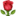 La voie des Femmes MédecineFéminin SacréAlchimie & ChamanismeLe Réveil des Femmes Médecine 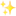 Guérisseuses, Sorcières, Alchimistes & MagiciennesUne retraite Puissante  qui va profondément transformer ta vieActive ta Magie & Réveille ta MédecineChère femme, chère Sœur, il est temps d'Oser te réveler, d'Oser illuminer, prendre enfin la place qui est la tienne, de reconnecter à ta mission de Vie, et d'œuvrer pour la lumière en cette période de transformation planétaire et de changement de paradigme.Il est temps de devenir la Femme de tes rêves, de libérer la femme puissante, l'enchanteresse, la magicienne, la prêtresse, la sorcière blanche.Tu sens l'éveil du sacré en toi, de la Magicienne, de la Sorcière, de la guérisseuse, de l'Alchimiste, de la Femme Médecine.Tu souhaites transformer ta vie et enfin oser vivre tes rêves, être pleinement toi même, libre et rayonnante.Tu souhaites développer et approfondir tes connexions aux mondes subtils, au Sacré et au pratiques ChamaniquesTu souhaites plonger en conscience dans un processus de transformation alchimique pour transmuter ce qui te plombe en trésor et révéler ta vraie natureTu sens l'appel profond à incarner ta mission Divine, à rejoindre les travailleuses de lumière, les éclaireuses, les eveilleuses et a prendre ta juste place, mais tu ne sais pas comment, ou tu as des peurs, des résistances, des contraintes.Tu veux créer un business spirituelle aligné à ta vibration, qui te ressemble pleinement, mais tu ne sais pas comment gagner de l'argent avec cette idée, comment organiser tes idées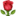 Je te propose de t'accompagner pour activer ta magie, a te réveler à toi même, à retrouver ta souveraineté, à reconnecter à ta Femme médecine, ton Alchimiste, ta Magicienne, ta Sorcière, ta Guérisseuse, afin que tu active tes pouvoirs et entre dans ta légende personnelle pour accomplir ta mission Divine.Ce séminaire va te permettre de travailler, transformer et nourrir les différents plans de ton être en profondeur et durablement.le plan psychique et emotionnel :te libérer de tes blessures de tes schémas répétitifs, de tes mécanismes d'auto sabotages pour enfin vivre pleinement l'harmonie, l'abondance, le plaisirapprendre à mieux maîtriser tes émotions, tes pensées, mieux gérer ton stress au travers de la pratique de la méditation, de la respiration active et conscienteexpérimenter des nouveaux outils pour apprendre a mieux organiser, structurer et gérer tes pensées, tes idées, tes envies et établir des plans d'actions concrets pour donner vie à tes rêvesTransmuter ce qui te plombe en trésor, faire de tes peurs, de tes fragilités, de tes failles une force unique et une ressource puissante.Accueillir la femme multiple que tu es, te rencontrer pleinement dans toutes les parts de toi et harmoniser ton collectif intérieur au travers de l'activation des archétypes: la déesse, la femme sauvage, l'entrepreneuse spirituelle, l'enfant intérieur, la mère, la sorcière. Nous explorerons tes énergies féminines : ta créativité, tes intuitions, tes rêves, ta réceptivité, ta médiumnité...Ainsi que tes énergies masculines : structure, création, organisation, mise en matière, afin d'harmoniser ton couple Alchimique intérieur au service de la concrétisation de tes rêves Développer un "mind-set" ou état d'esprit proactif et positifTransformer tes croyances limitantes, tes peurs, tes doutes en énergie positive et créatriceOser prendre ta place, t'exprimer, prendre la parole en public, en groupe et affirmer qui tu esDévelopper ton intuition, ton clair ressentit, ta médiumnitéDévelopper ta confiance en toi, ta spontanéité, ton authenticité le plan physique :A travers l'exploration du corps, du mouvement tu naviguera en toi même afin de dénicher les trésors enfouies, et les infinies potentiels de ton corps.Tu apprendras à mieux connaître tes potentiels et utiliser les ressources de ton corps physique et de ton énergétique à travers la pratique du yoga hatha, nidra et du yin Yoga.Tu améliorera et travailleras ton image de toi au travers des outils magiques de la photo thérapie, et de l'incarnation des différents archétypes du féminin en te costumant et te maquillant pour sublimer ton corps.Tu développeras tes ressources artistique et ta créativité aux travers des pratiques théâtrale, du chant, de la danse et de la voixle plan spirituel et énergétique :Tu expérimenteras la reconnexion avec ton âme, ton essence profonde et véritableTu apprendras à comprendre et intégrer le pouvoir de ta nature cyclique et utiliser ces énergies en lien avec les phases lunaires et l'astrologie afin d'optimiser tes ressources et créer une vie en symbiose et en Harmonie.Nous réveillerons et activerons ta Kundalini, en expérimentant l'Alchimie Sacrée de ton énergie sexuelle par pratique des Oeufs de Yoni, guidés et accompagner par la Magie et les enseignements d'Isis et de Marie Madeleine.Tu connectera avec tes guides et gardiens, animaux de pouvoir au travers de voyages Chamanique, et par le pouvoir de la prièreTu feras l'expérience de la rencontre avec ton énergie Divine et sa vibration puissante et illimité Tu apprendras à prendre des engagements sacrés envers toi même et tes guides afin de transformer durablement ta vieNous partagerons la médecine de la parole au sein des cercles de Cachimbo (pipe sacrée & tabac sacrés)Nous voyagerons au son des tambours, GONGS, bols tibétains..., dans le monde des esprits pour aller à la rencontre de nos animaux de pouvoir et des guides qui nous accompagnent.Le nouveau monde a besoin de toi, de Femmes vibrantes, connectées, puissantes, lumineuses, conscientes.N'attends pas que les autres le fassent a ta place, car la magie et la médecine que tu portes en toi, tes dons, tes talents, tes pouvoirs sont les précieux trésors que tu as a offrir au monde, ils sont uniques et personne a part toi ne pourras offrir à ce monde ce que tu as d'unique.OSONS VIVRE !" Vivre implique d’oser s’aventurer, explorer, initier, s’élancer sans savoir à l’avance, sans contrôler ni imposer ce qui sera vécu.DEPASSER ses peurs, ses croyances limitantes, ses habitudes, pour s'autoriser à devenir la meilleure version de soi-même. 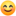 Savourons la Joie d’improviser depuis l’Intuition profonde, la Justesse de notre Cœur et la révélation de notre signature vibratoire.L’acceptation de l’Imprévu est une étape fondamentale sur le Chemin des Métamorphoses.